VOORTGANGSOVERZICHT: XXXXXX 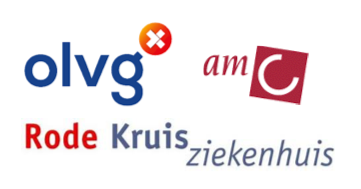 Hoofdopleiding: ……………………bijgewerkt op:………………………Algemene informatie en achtergrondAlgemene informatie en achtergrondAlgemene informatie en achtergrondspecifieke eerdere ervaring die relevant is te  delenfase van de opleiding (eerste, tweede, derde jaar)wat gaat er goed / redelijk / heeft aandacht nodigMedisch handelenwat gaat er goed / redelijk / heeft aandacht nodigCommunicatiewat gaat er goed / redelijk / heeft aandacht nodigSamenwerkingwat gaat er goed / redelijk / heeft aandacht nodigKennis en Wetenschapwat gaat er goed / redelijk / heeft aandacht nodigMaatschappelijk handelenwat gaat er goed / redelijk / heeft aandacht nodigOrganisatiewat gaat er goed / redelijk / heeft aandacht nodigProfessionaliteitBekwaamheidBekwaam verklaard?ToelichtingLaag-complexe patientNeeHoog-complexe patient - Initiele faseNeeHoog-complexe patient - definitieve faseNeeKritiek-zieke patientNeeManagementNeeOrganisatieNeeOnderwijsNeeRode dradenExtra aandacht nodig?ToelichtingDoelmatig handelenNeePrioriterenNeePatient veiligheidNeeLeiderschapNeeAnticiperenNeeBesluitvaardigheidNeeVrije tekst